 Whidbey Island Conservation District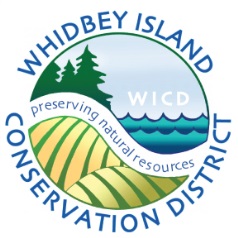     P.O. Box 490 – 1 NE 4th St - Coupeville, WA 98239 - 360.678.4708 – www.whidbeycd.org________________________________________________________________________AGENDA 	Whidbey Island Conservation District Board MeetingDATE: 	July 22, 2020 (Wednesday) TIME: 		9:00 am - NoonPLACE: 	Remote meeting via Zoom  9:00 a.m.  WELCOMEEstablish Quorum / IntroductionsAnnounce & Welcome Newly Appointed Mid-Term Supervisor  9:10 a.m.  MINUTESApprove June 24, 2020 Board Meeting Minutes / ACTION               9:15 a.m.  FINANCIAL REPORT and OTHER BUSINESS Financial Report / ACTIONFinancial Report Structure ReviewWSCC FY21 Implementation Grant Addendums / ACTIONFY21 Budget & Funding Opportunities	10:00 a.m.  WSCC REPORT	10:10 a.m.  TECHNICAL ASSISTANCE PLANS	Forest Plan 7-20-1 / ACTION	Forest Plan 7-20-2 / ACTION10:30 a.m.  NW AREA ENGINEERING PROGRAMGeneral Discussion10:40 a.m.  DISTRICT MANAGER REPORTPenn Cove NTA Proposed Amendments11:00 a.m.  OTHER, DATES, REVIEW OF MOTIONS, ADJOURNJuly 31 – WSCC FY21 Grant Addendums Due August 26 – WICD Board Meeting via ZoomSeptember 7 – Labor Day Holiday – Office ClosedSeptember 16 – WSCC Regular MeetingSeptember 23 – WICD Board Meeting via Zoom